Azərbaycan Respublikasının                                                  Permanent Mission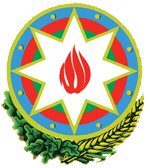      Cenevrədəki BMT Bölməsi                                            of the Republic of Azerbaijanvə digərbeynəlxalq təşkilatlar yanında                                to the UN Office and other         Daimi Nümayəndəliyi                                          International Organizations in Geneva_____________________________________________________________________________  237 Route des Fayards, CH-1290 Versoix, Switzerland   Tel: +41 (22) 9011815   Fax: +41 (22) 9011844   E-mail: geneva@mission.mfa.gov.az   Web: www.geneva.mfa.gov.azCheck against deliveryOpen-ended intergovernmental working group for the elaboration of an International Legally Binding Instrument on Transnational Corporations and other Business Enterprises with respect to human rights, Resolution A/HRC/26/9 Fourth SessionItem 4First reading of the draft legally binding instrument:Article 5. JurisdictionDelivered by Mrs. Kamala Huseynli-Abishova, Third secretary of the Permanent Mission of the Republic of Azerbaijan to the UN Office and other International Organizations in GenevaOctober 18, 2018Thank you Mr. Chairman,Our remarks are made in the spirit of cooperation and with the view of improving and strengthening the draft legally binding document and we continue to support the process of elaborating legally binding document.As we negotiate to create a legal tool to further protect human rights vis-à-vis powerful transnational corporations, we shall refrain from providing a tool for questioning the principle of sovereignty and territorial integrity of Member States.We must make sure that this legally binding document will not be used to create provocations and legalize puppet regimes on the occupied territories of states.In line with the proposals made by our delegation earlier and as suggested and supported by some experts and Member States’ delegations yesterday, we suggest to make a reference to the humanitarian law in the draft legally binding document, as well as to introduce a separate article covering special cases in conflict and in post-conflict situations.We look forward to working closely with you and other interested Parties on this subject.Thank you Mr. Chairman.